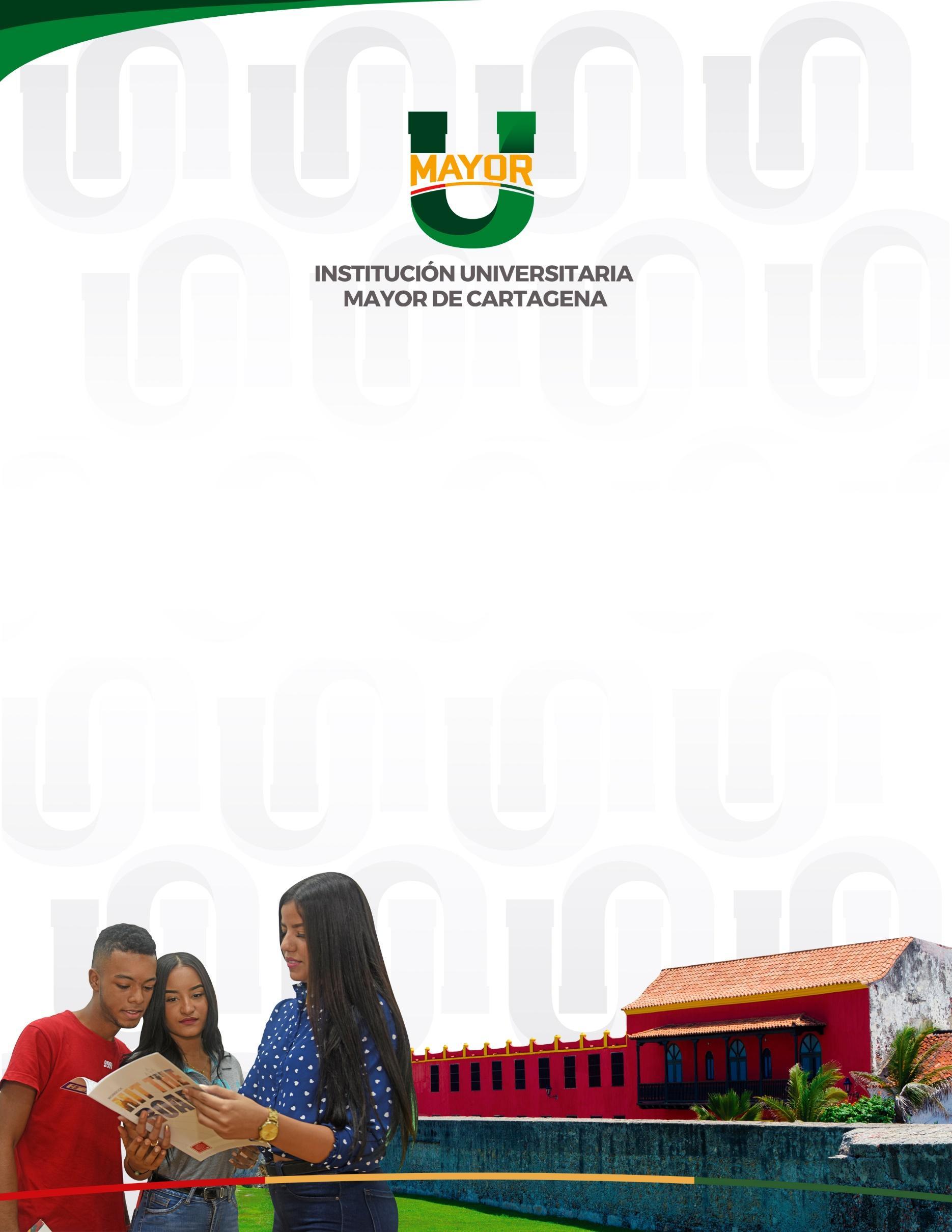 CONTENIDO1 | INTRODUCCIÓNLa nueva sociedad de la información y el conocimiento ha demandado cambios estructurales en la educación actual, en consonancia con la reformulación de buena parte de las convicciones que cimentaron la educación tradicional en siglos anteriores. Las nuevas tendencias globales enfatizan la recreación de los modelos de formación, centrados en el desarrollo de capacidades para aprender a aprender, más que para acumular conocimiento, así como la urgencia de nuevas modalidades educativas para aumentar la movilidad educativa y el desarrollo de altos niveles de formación, capacitación, actualización del talento humano y mayor calidad del servicio. Cambios de esta naturaleza tienen que ver sustancialmente con las formas como se genera el conocimiento y cómo se administra, transfiere, organiza y evalúa el mismo; es aquí donde la integración de las TIC´s en los procesos de enseñanza-aprendizaje, sin lugar a dudas, adquiere mucha importancia en las estructuras digitales del sistema educativo. En este sentido, la generación de nuevas ecologías formativas soportadas por la tecnología, contribuyen a que el estudiante aprenda de manera significativa, autónoma y colaborativa a través del uso y apropiación de las TIC´s en los procesos de enseñanza – aprendizaje.De igual forma, la creación de un Centro de Educación de Educación a Distancia y Virtual, representaría la apertura e implementación del modelo de educación a distancia lo cual permitiría a la institución ampliar su oferta y cobertura académica con nuevos programas que contribuyan a la formación de profesionales integrales en Umayor.En consecuencia, de lo anterior se presenta una estructura que parte de la normativa legal en la cual se fundamenta el proyecto. Seguido a esto se explica la relevancia e impacto que traerá consigo la ejecución del proyecto alineados con los objetivos que se pretenden alcanzar con el desarrollo del mismo. Además, contempla el detalle de las acciones estratégicas acompañadas de las actividades que conducen a la obtención de los logros establecidos.Finalmente, se muestran indicadores a nivel de resultados esperados y recursos necesarios para la ejecución de las actividades del proyecto, junto con los mecanismos de seguimiento y medición que permitirán tener claridad en la trazabilidad y desarrollo del mismo.2 | MARCO LEGAL Y NORMATIVOEl diseño, ejecución y desarrollo del proyecto “Gestión académica y curricular”, como acción estratégica para el fortalecimiento académico desde AVA, se fundamenta en la normatividad y lineamientos relacionados a continuación:DECRETO 1330. ARTÍCULO 2.5:3.2.3.2.9. MEDIOS EDUCATIVOS. La institución deberá contar con la dotación de los ambientes físicos y/o virtuales de aprendizaje que incorporan equipos, mobiliario, plataformas tecnológicas, sistemas informáticos o los que hagan sus veces, recursos bibliográficos físicos y digitales, bases de datos, recursos de aprendizaje einformación, entre otros, que atienden los procesos formativos, el desarrollo de la investigación y la extensión.La institución deberá contar con mecanismos de capacitación y apropiación de los medios educativos para los estudiantes y profesores que estén adscritos al programa, así como evidenciar un plan de mantenimiento, actualización y reposición de los medios educativos.La institución deberá contar con la disponibilidad de los medios educativos para cada modalidad (presencial, a distancia, virtual, dual u otros desarrollos que combinen e integren las anteriores modalidades) estableciendo estrategias que atiendan las barreras de acceso y las características de la población.PLAN NACIONAL DECENAL DE EDUCACIÓN 2016-2026. Sexto Desafío Estratégico: Impulsar el uso pertinente, pedagógico y generalizado de las nuevas y diversas tecnologías para apoyar la enseñanza, la construcción de conocimiento, el aprendizaje, la investigación y la innovación, fortaleciendo el desarrollo para la vida.Lineamiento estratégico: Formar a los maestros en el uso pedagógico de las diversas tecnologías y orientarlos para poder aprovechar la capacidad de estas herramientas en el aprendizaje continuo. Esto permitirá incorporar las TIC y diversas tecnologías y estrategias como instrumentos hábiles en los procesos de enseñanza –aprendizaje y no como finalidades. Fomentar el uso de las TIC y las diversas tecnologías, en el aprendizaje de los estudiantes en áreas básicas y en el fomento de las competencias siglo XXI, a lo largo del sistema educativo y para la vida.DECRETO No. 1295. CAPÍTULO VI PROGRAMAS A DISTANCIA Y PROGRAMAS VIRTUALES Artículo 16.- Programas a distancia: - Corresponde a aquellos cuya metodología educativa se caracteriza por utilizar estrategias de enseñanza - aprendizaje que permiten superar las limitaciones de espacio y tiempo entre los actores del proceso educativo. Artículo 17.- Programas virtuales. - Los programas virtuales, adicionalmente, exigen el uso de las redes telemáticas como entorno principal, en el cual se lleven a cabo todas o al menos el ochenta por ciento (80%) de las actividades académicas. Artículo 18.- Verificación de condiciones.- Para obtener el registro calificado de los programas a distancia y virtuales, las instituciones de educación superior además de demostrar el cumplimiento de las condiciones establecidas en la ley y en el presente Decreto, deben informar la forma como desarrollarán las actividades de formación académica, la utilización efectiva de mediaciones pedagógicas y didácticas, y el uso de formas de interacción apropiadas que apoyen y fomenten el desarrollo de competencias para el aprendizaje autónomo. 3 | JUSTIFICACIÓNLos procesos formativos en la nueva sociedad del conocimiento requieren de estrategias que lleven a un cambio en la forma en que se desarrolla la educación tradicional, en este escenario, las TIC se han convertido en algo más que un medio y/o recurso didáctico. Las estrategias formativas se han ido transformando a lo largo del tiempo, por tanto, se hace necesario tener la capacidad de generar sistemas de formación que atiendan las demandas formativas en función de las necesidades y momentos del desarrollo personal y profesional de los usuarios de la misma. Las nuevas tecnologías permiten el desarrollo de profesionales que tengan una formación pedagógica, En efecto, superar los perfiles tradicionales de los maestros, profesores, formadores, para ir a perfiles mucho más versátiles pensados no solamente para desarrollar su trabajo diario dentro del aula de clases, sino lograr tener un personal preparado para afrontar las nuevas tecnologías en el desarrollo de los procesos de enseñanza.Teniendo en cuenta lo anterior, con la ejecución del proyecto “Gestión académica y curricular” se lograría tener un nivel adecuado de uso e implementación de las TIC por parte de los docentes de manera que estas tecnologías se conviertan en herramientas mediadoras y dinamizadoras en el aula. Por parte de los estudiantes se espera que estos adquieran competencias digitales necesarias para lograr tener un buen desempeño en el mundo laboral y en la sociedad del conocimiento. Por último, a nivel institucional, a través de la creación del CEDVirtual ampliará su oferta académica mediante la apertura de programas de formación en la modalidad a distancia tradicional, lo cual está alineado con la misión institucional que asume la formación de ciudadanos integrales como un proyecto de transformación humana y social, consecuente con las necesidades del entorno y el desarrollo sostenible, con perspectiva y proyección internacional.4 | OBJETIVO GENERAL Fortalecer la gestión académica y curricular de los procesos de enseñanzas – aprendizajes a través del uso y apropiación de las Tecnologías de Información y Comunicación (TIC´s) en la Institución Universitaria Mayor de Cartagena.4.1. Objetivos específicos Determinar el impacto de la integración de TIC´s en los procesos de enseñanza-aprendizaje.Crear el Centro de Educación a Distancia y Virtual - CEDVirtual. 5 | DESCRIPCIÓN DE FASES DEL PROYECTOObjetivo general: Fortalecer la gestión académica y curricular de los procesos de enseñanzas – aprendizajes a través del uso y apropiación de las Tecnologías de Información y Comunicación (TIC´s) en la Institución Universitaria Mayor de Cartagena.5.1. Desglose por actividades  Objetivo específico 1: Determinar el Impacto de la integración de las TIC en los procesos de enseñanza-aprendizajeObjetivo específico 2: 1 Crear el Centro de Educación a Distancia y Virtual en funcionamiento. 7 | RECURSOS  Se detallan los recursos necesarios para llevar a cabo el proyecto por actividad, indicando el responsable y el presupuesto planeado:8 | MEDICIÓN Y SEGUIMIENTO Para asegurar el cumplimiento de la ejecución del proyecto “Gestión Académica y Curricular”,, se llevará a cabo la medición, teniendo en cuenta los porcentajes de avances establecidos frente al resultado esperado.Se realizará un seguimiento en cada periodicidad el cumplimiento de todas las fases del proyecto, de tal manera que se garantice la ejecución del mismo y evitar irregularidad, igualmente, en caso de que se detecten fallas se corrija a tiempo un análisis de impacto de los resultados; se recolectará la información soportada que dé respuesta al producto a entregar en cada actividad.Lo anterior, permitirá conocer el avance que se ha tenido y el cumplimiento de las acciones estrategias establecidas en el plan de desarrollo 2020 - 2023.Para ello, se tomará cada uno de los indicadores que se definieron en las acciones estratégicas y las actividades establecidas en el proyecto.9 | ANEXOS Plan de trabajo AVA#Acciones estratégicasResultado esperadoIndicador Medio de verificaciónFechaInicioFecha Fin1.Impacto de la integración de las TIC en los procesos de enseñanza-aprendizajePlan de articulación de las estrategias para la implementación de las Tics en los procesos de enseñanza - aprendizajeNo. Programas académicos implementando estrategias E.A con Tics/total de programas académicosAulas virtuales de apoyo a la presencialidad en Plataforma02/202204/20232.1 Centro  de Educación a  Virtual en funcionamientoCEDVirtual implementadoCentro de Educación a Distancia y VirtualCEDVirtual creado y en funcionamiento02/202212/2023Agregue más filas, si hay más actividades. * la sumatoria de los porcentajes de las acciones estratégicas debe ser igual a 100%Agregue más filas, si hay más actividades. * la sumatoria de los porcentajes de las acciones estratégicas debe ser igual a 100%Agregue más filas, si hay más actividades. * la sumatoria de los porcentajes de las acciones estratégicas debe ser igual a 100%Agregue más filas, si hay más actividades. * la sumatoria de los porcentajes de las acciones estratégicas debe ser igual a 100%Agregue más filas, si hay más actividades. * la sumatoria de los porcentajes de las acciones estratégicas debe ser igual a 100%Agregue más filas, si hay más actividades. * la sumatoria de los porcentajes de las acciones estratégicas debe ser igual a 100%Agregue más filas, si hay más actividades. * la sumatoria de los porcentajes de las acciones estratégicas debe ser igual a 100%#ActividadActividadResultado esperadoIndicador % De avanceFechaInicioFecha Fin1.Diagnóstico de la implementación de las TIC en los procesos de enseñanza - y aprendizaje por programasDiagnóstico de la implementación de las TIC en los procesos de enseñanza - y aprendizaje por programas1 diagnóstico de  la implementación de las TIC en los procesos de enseñanza -  aprendizaje por programasEncuestas aplicadas a docentes30%Febrero/2022Abril/20222.Diseñar y ejecutar plan de operación de articulación de las estrategias para la implementación de las Tics en los procesos de enseñanza - aprendizaje por programaDiseñar y ejecutar plan de operación de articulación de las estrategias para la implementación de las Tics en los procesos de enseñanza - aprendizaje por programaPlan de articulación de las estrategias para la implementación de las TIC en los procesos de enseñanza - aprendizajePlan de desarrollo Ejecutado40%Mayo /2022Agosto /20233.Medición de la integración de las TIC en los procesos de enseñanza y aprendizajeMedición de la integración de las TIC en los procesos de enseñanza y aprendizajeInforme de seguimiento y medición anual de ejecución del plan para la implementación de las TIC en los procesos de enseñanza - aprendizaje por programaInforme de usabilidad30%Mayo /2022Diciembre /2023Agregue más filas, si hay más actividades. * la sumatoria de los porcentajes de las actividades debe ser igual a 100% Agregue más filas, si hay más actividades. * la sumatoria de los porcentajes de las actividades debe ser igual a 100% Agregue más filas, si hay más actividades. * la sumatoria de los porcentajes de las actividades debe ser igual a 100% Agregue más filas, si hay más actividades. * la sumatoria de los porcentajes de las actividades debe ser igual a 100% Agregue más filas, si hay más actividades. * la sumatoria de los porcentajes de las actividades debe ser igual a 100% Agregue más filas, si hay más actividades. * la sumatoria de los porcentajes de las actividades debe ser igual a 100% #ActividadResultado esperadoIndicador % De avanceFechaInicioFecha Fin1.Revisión y ajustes de la propuesta del CEDVirtualDocumento actualizado CEDVirtualCulminación en el proyecto 10%Febrero /22Abril /20222.Presentación de la propuesta administrativa CEDVirtualDocumento actualizado CEDVirtualAcuerdo aprobado CEDvirtualCulminación en el proyecto10%Febrero /22Abril /20223.Fortalecimiento académico de la educación a distanciaBanco de herramientas multipropósito para la creación de recursos educativos digitalesCulminación en el proyecto20%Febrero /22Abril /20234.Lineamientos curriculares para programas a distancia y/o VirtualLineamientos curriculares (Guía de aprendizaje - Diseño Instruccional)Culminación en el proyecto20%Febrero /22Abril /20225.Implementación del CEDVirtualCedvirtual implementadoCedvirtual creado30%09/202312/20236.Seguimiento y medición  de la ejecución del CEDVirtualInforme de seguimiento y medición de de la propuesta del CEDVirtualInforme presentado10%09/202312/2023Agregue más filas, si hay más actividades. * la sumatoria de los porcentajes de las actividades debe ser igual a 100%Agregue más filas, si hay más actividades. * la sumatoria de los porcentajes de las actividades debe ser igual a 100%Agregue más filas, si hay más actividades. * la sumatoria de los porcentajes de las actividades debe ser igual a 100%Agregue más filas, si hay más actividades. * la sumatoria de los porcentajes de las actividades debe ser igual a 100%Agregue más filas, si hay más actividades. * la sumatoria de los porcentajes de las actividades debe ser igual a 100%Agregue más filas, si hay más actividades. * la sumatoria de los porcentajes de las actividades debe ser igual a 100%Agregue más filas, si hay más actividades. * la sumatoria de los porcentajes de las actividades debe ser igual a 100%#ActividadResponsable – Procesos Corresponsable – Proceso Presupuesto 1.Diagnóstico de la implementación de las Tics en los procesos de enseñanza - y aprendizaje por programasAbel Guzmán  Karin ZúñigaDirectores de programa - Docentes2.Diseñar y ejecutar plan de operación de articulación de las estrategias para la implementación de las Tics en los procesos de enseñanza - aprendizaje por programa.Abel Guzmán  Karin ZúñigaOlga Rivera3.Medición de la integración de las TIC´S en los procesos de enseñanza y aprendizajeAbel Guzmán Karin Zúñiga4.Revisión y ajustes de la propuesta del CEDVirtualAbel Guzmán Karin ZúñigaOlga Rivera5.Presentación de la propuesta administrativa CEDVirtualAbel Guzmán Karin Zúñiga Secretaria General6.Fortalecimiento académico de la educación a distanciaAbel Guzmán Karin ZúñigaKatyusca JimenezWeb Master7.Lineamientos curriculares para programas a distancia y/o VirtualAbel Guzmán Karin Zúñiga Olga Rivera$20.000.0008.Implementación del CEDVirtualAbel Guzmán Karin Zúñiga Katyuska Jiménez$265.000.0009.Seguimiento y medición de ejecución de la ejecución del CEVAbel Guzmán Karin Zúñiga Katyuska Jiménez